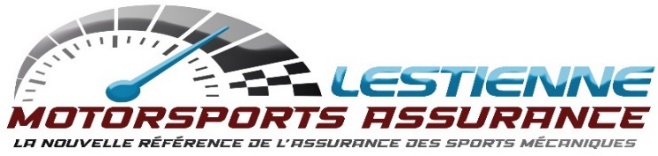 charlene.lestienne@motorsportsassurance.com 06 73 41 05 07  VEHICULE DE COLLECTION OU DE PRESTIGEFORMULAIRE DE PROPOSITIONVotre demande concerne un véhicule que vous possédez déjà :  oui   nonLe ou les véhicules ont plus de 10 ans :  oui   nonLe ou les véhicules ont un intérêt de collection :  oui   nonLE SOUSCRIPTEURLe titulaire de la carte grise : Civilité :    Nom :             Prénom : Date de naissance :   Date permis de conduire : Adresse :   Code postal :   Ville : Téléphone :  Email : 		LES ANTECEDENTSCoefficient de Bonus / Malus : Avez-vous déclaré un sinistre corporel responsable ou non dans les 36 derniers mois :  oui   nonSi oui, nombre de sinistre :  date : Avez-vous déclaré plus d’un sinistre matériel responsable dans les 36 derniers mois :  oui   nonLE VEHICULEAnnée de 1ère mise en circulation :     Catégorie : Marque :  Modèle : Carrosserie :     Valeur actuelle : Garage habituel du véhicule : Localité du lieu de garage :  Code Postal : VOS DECLARATIONSL'un des conducteurs désignés a-t-il fait l'objet d'une résiliation pour non-paiement au cours des 36 derniers mois ou d'une nullité de contrat pour fausse(s) déclarations(s) par un précédent assureur pour un risque automobile.  OUI  NONL'un des conducteurs désignés a-t-il fait l'objet d'une annulation ou d'une suspension de permis de plus de 30 jours au cours des 36 derniers mois.  OUI   NONL'un des conducteurs désignés a-t-il fait l'objet au cours des 5 dernières années d'un contrôle positif à un test d'alcoolémie ou d'usage de stupéfiants et/ou avez-vous commis de délit de fuite.  OUI  NON Fait à     Le             Signature                                                                                               